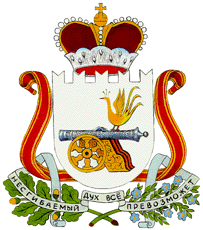 АДМИНИСТРАЦИЯ ПИОНЕРСКОГО СЕЛЬСКОГО ПОСЕЛЕНИЯ СМОЛЕНСКОГО РАЙОНА СМОЛЕНСКОЙ ОБЛАСТИП О С Т А Н О В Л Е Н И Е             от 22.04.2022                                          №  21 Об утверждении Программыэнергосбережения и повышения энергетической эффективности на 2022-2024гг. Администрации Пионерского сельского поселенияСмоленского района Смоленской области В соответствии с Федеральным законом от 23 ноября 2009г №261-ФЗ «Об энергоснабжении и повышении энергетической эффективности и о внесении изменений в отдельные законодательные акты Российской Федерации» руководствуясь Уставом Пионерского сельского поселения Смоленского района Смоленской области АДМИНИСТРАЦИЯ ПИОНЕРСКОГО СЕЛЬСКОГО ПОСЕЛЕНИЯ  ПОСТАНОВЛЯЕТ: 1.Утвердить Программу энергосбережения и повышения энергетической эффективности на 2022-2024гг. Администрации Пионерского сельского поселения Смоленского района Смоленской области.2.Настоящее решение вступает в силу со дня подписания и подлежит размещению в информационно-телекоммуникационной сети «Интернет» на официальном сайте Администрации Пионерского сельского поселения Смоленского района Смоленской области.3.Контроль за исполнением настоящего постановления оставляю за собой.Глава муниципального образованияПионерского сельского поселенияСмоленского района Смоленской области                         А.П.Кутузов